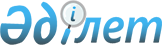 Қазақстан Республикасы Үкіметінің 2003 жылғы 20 қаңтардағы N 58 қаулысына өзгерістер енгізу туралы
					
			Күшін жойған
			
			
		
					Қазақстан Республикасы Үкіметінің 2004 жылғы 21 қаңтардағы N 58 қаулысы. Күші жойылды - Қазақстан Республикасы Үкіметінің 2012 жылғы 31 шілдедегі № 1011 Қаулысымен      Ескерту. Күші жойылды - ҚР Үкіметінің 2012.07.31 № 1011 (2012.08.01 бастап қолданысқа енгізіледі) Қаулысымен.      Қазақстан Республикасының Үкіметі қаулы етеді: 

      1. "Қазақстан Республикасы Үкіметінің Ресей Федерациясындағы Сауда өкілдігі туралы ережені бекіту туралы" Қазақстан Республикасы Үкіметінің 2003 жылғы 20 қаңтардағы N 58 қаулысына мынадай өзгерістер енгізілсін: 

      тақырыбындағы және 1-тармақтағы "Республикасы Үкіметінің" деген сөздер "Республикасының" деген сөзбен ауыстырылсын; 

      көрсетілген қаулымен бекітілген Қазақстан Республикасы Үкіметінің Ресей Федерациясындағы Сауда өкілдігі туралы ережеде: 

      тақырыбындағы "Республикасы Үкіметінің" деген сөздер "Республикасының" деген сөзбен ауыстырылсын; 

      1-тармақтағы "Ресей" деген сөздің алдындағы 2, 3 және 4-тармақтардағы "Республикасы Үкіметінің" деген сөздер "Республикасының" деген сөзбен ауыстырылсын. 

      2. Осы қаулы қол қойылған күнінен бастап күшіне енеді.       Қазақстан Республикасының 

      Премьер-Министрі 
					© 2012. Қазақстан Республикасы Әділет министрлігінің «Қазақстан Республикасының Заңнама және құқықтық ақпарат институты» ШЖҚ РМК
				